満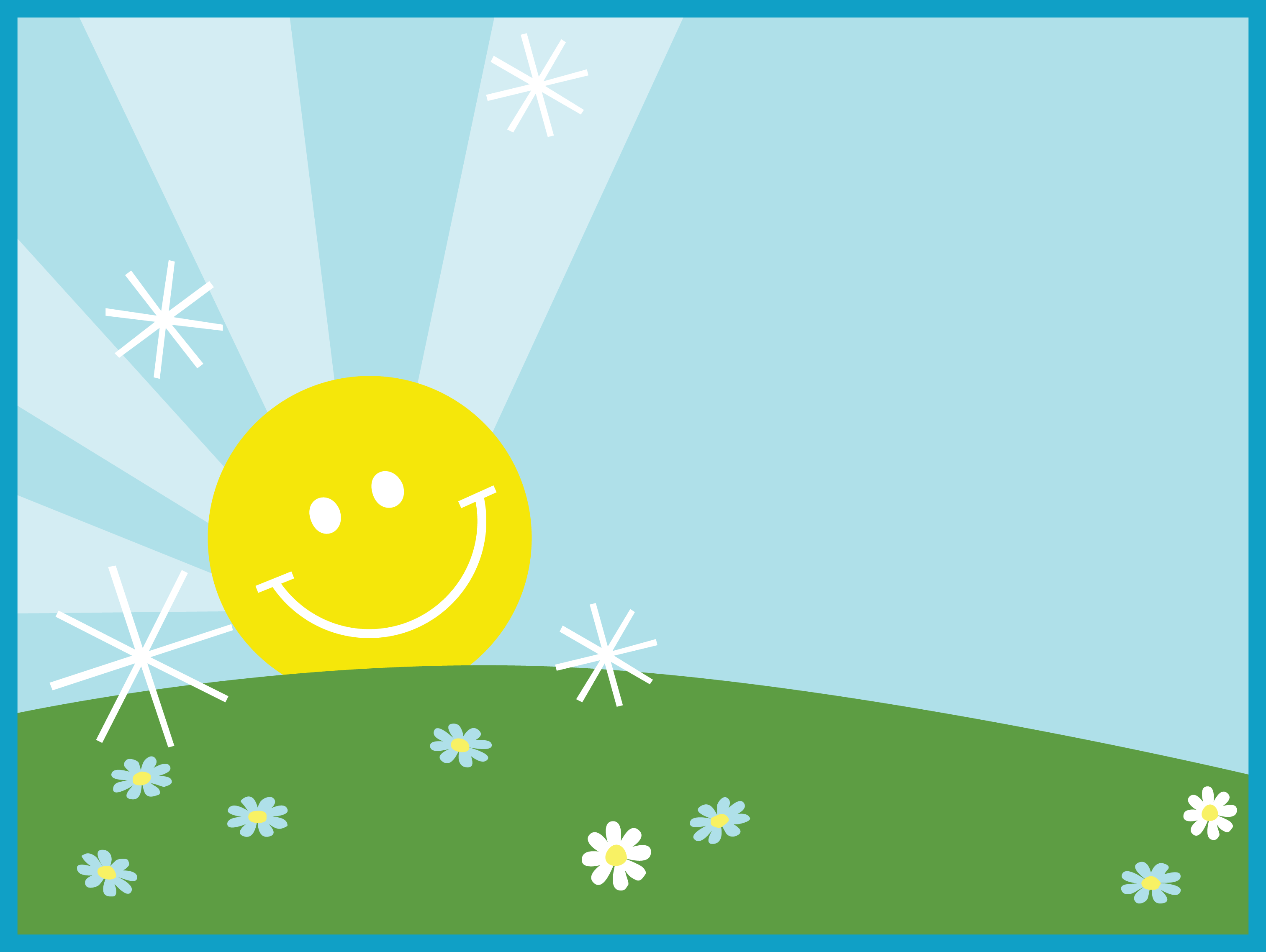 